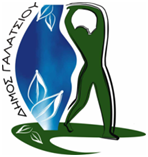 ΔΗΜΟΣ ΓΑΛΑΤΣΙΟΥΔΙΕΥΘΥΝΣΗ ΚΟΙΝΩΝΙΚΗΣ ΠΟΛΙΤΙΚΗΣ – ΥΓΕΙΑΣ &ΥΓΙΕΙΝΗΣΑΙΤΗΣΗ-ΥΠΕΥΘΥΝΗ ΔΗΛΩΣΗΕΠΩΝΥΜΟ : _______________________________ΟΝΟΜΑ: __________________________________ΟΝΟΜΑ ΠΑΤΡΟΣ:___________________________ΕΤΟΣ ΓΕΝΝΗΣΗΣ:____________________________ΑΡ. ΔΕΛΤ.ΤΑΥΤΟΤ.:__________________________ΕΠΑΓΓΕΛΜΑ:_______________________________ΑΜΚΑ:____________________________________ΔΙΕΥΘΥΝΣΗ:__________________________________________________________________________ ΤΗΛ. ΕΠΙΚ.:_________________________________ΚΙΝΗΤΟ:___________________________________email:_____________________________________    Γαλάτσι, ___/___/_______Συναινώ στη χρησιμοποίηση των στοιχείων μου,                           αποκλειστικά και μόνο, για το σκοπό τηςαξιολόγησης του αιτήματός μου Προς: Γραφείο Εθελοντισμού – Τοπικών Δικτύων 
Ο /Η κάτωθι υπογεγραμμένος-η  αιτούμαι και δηλώνω υπεύθυνα ότι επιθυμώ να προσφέρω εθελοντικά τις υπηρεσίες μου  στα προγράμματα  του Δήμου Γαλατσίου. Ειδικότητα: ____________________________________________________________________________Δεξιότητες-Ειδικές Ενασχολήσεις:____________________________________________________________________________________________________Διαθέσιμος Χρόνος για προσφορά ανά εβδομάδα: Ημέρες: _____________________________________Ώρες: _______________________________________Επιθυμητός Τομέας Εθελοντικής Απασχόλησης:  α)____________________________________________________________________________________________β)____________________________________________________________________________________________Η ΑΙΤΟΥΣΑ / Ο ΑΙΤΩΝ – Υπεύθυνα Δηλούσα/Δηλών_________________________(υπογραφή)Συνημμένα: 1) Φωτοτυπία  το Δελτίο Αστυνομικής Ταυτότητας                        2) Μία φωτογραφία μικρή (μεγέθους ταυτότητας)ΥΠΕΥΘΥΝΗ ΔΗΛΩΣΗ (άρθρο 8 Ν.1599/1986)Η ακρίβεια των στοιχείων που υποβάλλονται με αυτή τη δήλωση μπορεί να ελεγχθεί με βάση το αρχείο άλλων υπηρεσιών (άρθρο 8 παρ. 4 Ν. 1599/1986)Ημερομηνία:      ……….20……Ο – Η Δηλ.(Υπογραφή)(1) Αναγράφεται από τον ενδιαφερόμενο πολίτη ή Αρχή ή η Υπηρεσία του δημόσιου τομέα, που απευθύνεται η αίτηση.(2) Αναγράφεται ολογράφως. (3) «Όποιος εν γνώσει του δηλώνει ψευδή γεγονότα ή αρνείται ή αποκρύπτει τα αληθινά με έγγραφη υπεύθυνη δήλωση του άρθρου 8 τιμωρείται με φυλάκιση τουλάχιστον τριών μηνών. Εάν ο υπαίτιος αυτών των πράξεων σκόπευε να προσπορίσει στον εαυτόν του ή σε άλλον περιουσιακό όφελος βλάπτοντας τρίτον ή σκόπευε να βλάψει άλλον, τιμωρείται με κάθειρξη μέχρι 10 ετών.(4) Σε περίπτωση ανεπάρκειας χώρου η δήλωση συνεχίζεται στην πίσω όψη της και υπογράφεται από τον δηλούντα ή την δηλούσα.  ΠΡΟΣΟΧΗ! ΠΑΡΑΚΑΛΕΙΣΘΕ ΤΑ ΔΙΚΑΙΟΛΟΓΗΤΙΚΑ ΠΟΥ ΚΑΤΑΘΕΤΕΤΕ ΝΑ ΕΙΝΑΙ ΕΣΩΚΛΕΙΣΤΑ ΣΕ ΦΑΚΕΛΟ ΓΙΑ ΤΗΝ ΠΡΟΣΤΑΣΙΑ ΤΩΝ ΠΡΟΣΩΠΙΚΩΝ ΣΑΣ ΔΕΔΟΜΕΝΩΝΠΡΟΣ(1):Το Δήμο ΓαλατσίουΤο Δήμο ΓαλατσίουΤο Δήμο ΓαλατσίουΤο Δήμο ΓαλατσίουΤο Δήμο ΓαλατσίουΤο Δήμο ΓαλατσίουΤο Δήμο ΓαλατσίουΤο Δήμο ΓαλατσίουΤο Δήμο ΓαλατσίουΤο Δήμο ΓαλατσίουΤο Δήμο ΓαλατσίουΤο Δήμο ΓαλατσίουΤο Δήμο ΓαλατσίουΤο Δήμο ΓαλατσίουΟ – Η Όνομα:Επώνυμο:Επώνυμο:Επώνυμο:Όνομα και Επώνυμο Πατέρα: Όνομα και Επώνυμο Πατέρα: Όνομα και Επώνυμο Πατέρα: Όνομα και Επώνυμο Πατέρα: Όνομα και Επώνυμο Μητέρας:Όνομα και Επώνυμο Μητέρας:Όνομα και Επώνυμο Μητέρας:Όνομα και Επώνυμο Μητέρας:Ημερομηνία γέννησης(2): Ημερομηνία γέννησης(2): Ημερομηνία γέννησης(2): Ημερομηνία γέννησης(2): Τόπος Γέννησης:Τόπος Γέννησης:Τόπος Γέννησης:Τόπος Γέννησης:Αριθμός Δελτίου Ταυτότητας:Αριθμός Δελτίου Ταυτότητας:Αριθμός Δελτίου Ταυτότητας:Αριθμός Δελτίου Ταυτότητας:Τηλ:Τηλ:Τόπος Κατοικίας:Τόπος Κατοικίας:Οδός:Αριθ:ΤΚ:Αρ. Τηλεομοιοτύπου (Fax):Αρ. Τηλεομοιοτύπου (Fax):Αρ. Τηλεομοιοτύπου (Fax):Δ/νση Ηλεκτρ. Ταχυδρομείου(Εmail):Δ/νση Ηλεκτρ. Ταχυδρομείου(Εmail):Με ατομική μου ευθύνη και γνωρίζοντας τις κυρώσεις (3), που προβλέπονται από τις διατάξεις της παρ. 6 του άρθρου 22 του Ν. 1599/1986, δηλώνω ότι:ΘΑ ΠΑΡΕΧΩ ΕΘΕΛΟΝΤΙΚΑ ΤΙΣ ΥΠΗΡΕΣΙΕΣ ΜΟΥ ΣΤΟ ΔΗΜΟ ΓΑΛΑΤΣΙΟΥ ΚΑΙ ΟΥΔΕΜΙΑ ΑΞΙΩΣΗ ΕΧΩ ΓΙΑ ΑΜΟΙΒΗ Ή/ΚΑΙ ΑΣΦΑΛΙΣΗ ΑΠΟ ΤΟ ΔΗΜΟ ΓΑΛΑΤΣΙΟΥ, ΚΑΤΑ ΤΗ ΔΙΑΡΚΕΙΑ ΤΗΣ ΠΑΡΟΧΗΣ ΤΩΝ ΕΘΕΛΟΝΤΙΚΩΝ ΥΠΗΡΕΣΙΩΝ ΜΟΥ.ΕΠΙΣΗΣ, ΑΠΟΔΕΧΟΜΑΙ ΤΟΥΣ ΚΑΝΟΝΕΣ ΤΟΥ ΠΛΑΙΣΙΟΥ ΚΑΙ ΘΑ ΕΡΓΑΣΤΩ ΣΥΜΦΩΝΑ ΜΕ ΑΥΤΟΥΣ. (4)